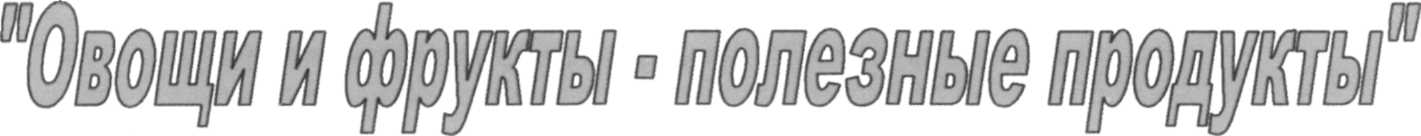 Непосредственная образовательная деятельность в рамках общеобразовательной области «Коммуникация»	подготовила воспитатель младшей группы Алешкина Светлана Александровна.План - конспект непосредственной образовательной деятельностис дошкольниками в младшей группеТема «Овощи и фрукты - полезные продукты»в рамках общеобразовательной области «Коммуникация»Интеграции: «Социализация», «Познание», «Чтение художественной литературы», «Музыка», «Художественное творчество», «Здоровье», «Безопасность», «Физическая культура»Цель: формировать у детей интерес к знаниям об овощах и фруктах. Задачи:Формировать у детей представления об овощах и фруктах, как витаминах, полезных для здоровья (Познание);Развивать умение употреблять в речи названия овощей и фруктов; познакомить с новым словом «витамины» (Коммуникация);Развивать зрительное и слуховое внимание (Коммуникация);Развивать логическое мышление при отгадывании загадок (Коммуникация);Формировать представление о бережном отношении к своему здоровью (Здоровье);Развивать умение закрашивать, не выходя за контур овощей и фруктов, подбирая нужный цвет (Художественное творчество).Формировать умения понимать смысл загадок (Чтение художественной литературы);Воспитывать желание помогать «гостям» (Социализация);Формировать навык понимания и выполнения команд воспитателя (Физическая культура);10.	Согласовывать действия с речью (Коммуникация, Физическая культура).Методы и приемы:     - практическиенаглядныесловесныеигровыеМатериалы и оборудование: игрушки: зайчик, ёжик; картинки с изображением -яблоко, груша, лимон; картошка, лук, морковь, капуста; конверт; муляжи - яблоко, груша, лимон, лук, морковь, капуста, картошка; корзины - 2 шт.; карандаши; раскраски овощей и фруктов.Формы организации совместной деятельностиЛогика образовательной деятельностиДетская деятельностьФормы и методы организации совместной деятельностиДвигательнаяФизкультминутка «Урожай»ИгроваяДидактическая игра «Поможем зайке и ёжику»Познавательно-исследовательскаяРешение проблемных ситуаций: найди овощи и фруктыКоммуникативнаяБеседа, речевые проблемные ситуации, отгадывание загадок. Рассказ воспитателя - Что такое витамины?.Чтение художественной литературыЧтение загадок об овощах и фруктахТрудИндивидуальный труд в процессе продуктивной деятельности№Деятельность педагогаДеятельность воспитанниковОжидаемые№Деятельность педагогаДеятельность воспитанниковрезультаты1.Сюрпризный моментПоявляется ёжик и зайчик с конвертом(помощник воспитателя приносит)Воспитатель: Ой, ребята, к нам гостипришли!Все здороваютсяСвободная деятельность детейДети здороваютсяВызвать позитивно-Воспитатель: что-то у них есть? Конверт!Дети наводят порядокэмоциональныйЧто   же   там?   Хотите   узнать? Тогдаи садятсянастрой нанаводите порядок и присаживайтесь надеятельностьстульчики (заранее приготовленные).- Давайте  посадим  наших гостей настульчики и откроем конвертОсновнаяВоспитатель:    Ребята,    наши друзьяпредлагают   нам   поиграть, разгадатьзагадки (демонстрируя рисунки)1. Круглое, румяное,Я расту на ветке,Любят меня взрослые,ЯБЛОКОЛюбят меня детки.Формировать уменияМолодцы! (РИСУНОК)Формировать умения2. Этот фрукт на вкус хорошГРУШАслушать внимательноИ на лампочку похож.ГРУШАи мыслить логичноПравильно! (РИСУНОК)3. Желтый цитрусовый плодВ странах солнечных растетВ странах солнечных растетЛИМОННо на вкус кислейший онЛИМОНА зовут его ...(РИСУНОК)Воспитатель: Молодцы! Все правильноназвали!ФРУКТЫА как одним словом их можно назвать?ФРУКТЫВоспитатель: Ребята, они очень полезныи для детей и для взрослых, там многоРазвитие свободноговитаминов.общения, связнойЧто много? А где они растут?ВИТАМИНОВобщения, связнойПеред едой их нужно обязательно мытьНа деревьяхречи- А что-то еще в конверте есть, говоритзайка (обыгрывание)1. Красная девица